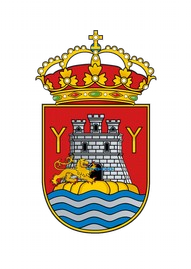 ANEXO .SOLICITUD PARA PARTICIPAR EN LA CONCESIÓN DIRECTA DE SUBVENCIONES AL SECTOR DEL COMERCIO DE YECLA CON DESTINO A LA ACTIVACION DEL COMERCIO PARA HACER FRENTE A LOS EFECTOS DERIVADOS DE LA SITUACIÓN SANITARIA PROVOCADA POR EL COVID-19 Y LA ACTUAL CRISIS ECONÓMICA POR LA SUBIDA DE PRECIOS – BONOSYECLANEA 2022 DATOS DEL BENEFICIARIO (persona física o jurídica):Nombre de la entidad:SOLICITA:Primero.- Participar en la convocatoria para la concesión directa de subvenciones al sector del comercio de Yecla con destino a la activación del comercio para hacer frente a los efectos derivados de la situación sanitaria provocada por el COVID-19 y la actual crisis económica por la subida de precios, y ser beneficiario de una subvención económica en la modalidad de bonos aplicables a los productos en venta.Segundo.- Que adjuntan la siguiente documentación a la que se refiere la Base número 6 de las que rigen la convocatoria:--Tercero.- La actividad principal está dada de alta el siguiente epígrafe del Impuesto de Actividades Económicas (IAE):	. Cuarto.- Acreditación del código de cuenta bancaria, IBAN donde el Ayuntamiento debe ingresar la subvención, que conste el titular beneficiario de la subvención. En Yecla, a fecha	de 2022Fdo. 	AL SRA.  ALCALDESA-PRESIDENTA DEL EXCMO. AYTO. DE YECLACIF:Dirección postal: Localidad:Teléfono:Código postal:DATOS DEL REPRESENTANTELEGALNombre: Dirección postal:NIF:Teléfono: